إدارة التعاون الدوليالهيكل التنظيمي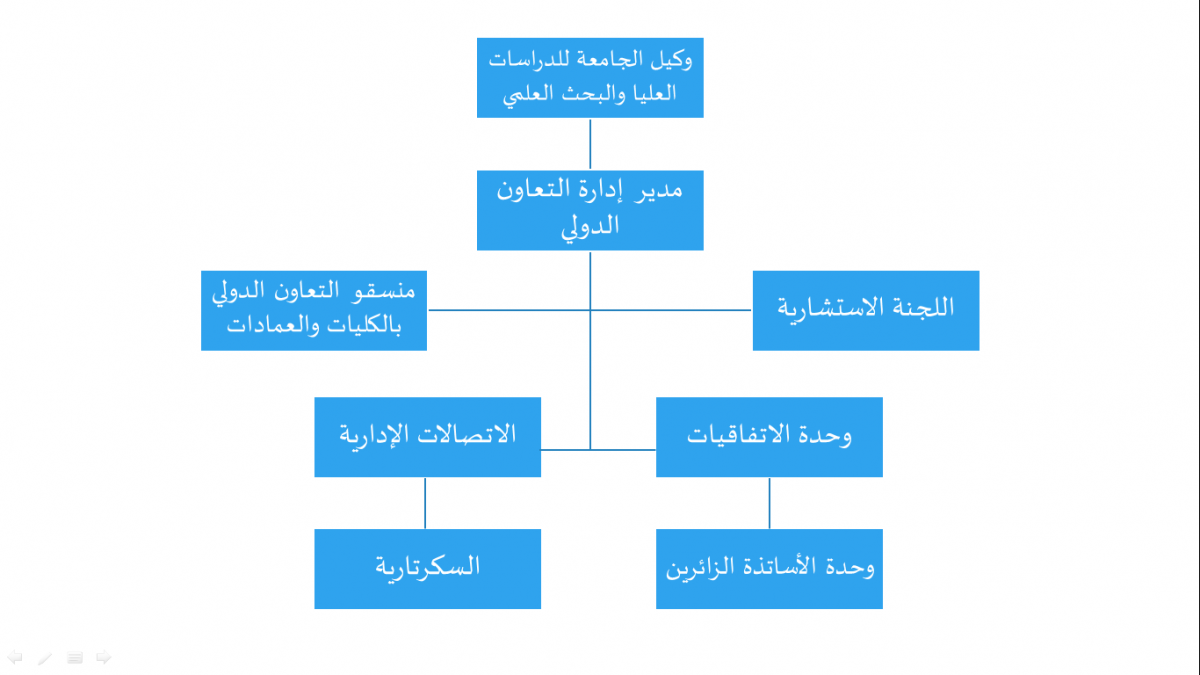 